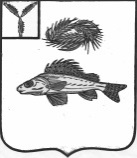 АДМИНИСТРАЦИЯПЕРЕКОПНОВСКОГО МУНИЦИПАЛЬНОГО ОБРАЗОВАНИЯЕРШОВСКОГО МУНИЦИПАЛЬНОГО РАЙОНАСАРАТОВСКОЙ ОБЛАСТИПОСТАНОВЛЕНИЕот 15.06.2017 года									№ 26В соответствии с Федеральным законом от 27 июля 2010 №210-ФЗ «Об организации предоставления государственных и муниципальных услуг», Постановлением Правительства РФ от 23 июня 2016 года № 574 «Об общих требованиях к методике прогнозирования поступлений доходов в бюджеты бюджетной системы Российской Федерации», руководствуясь Уставом Перекопновского муниципального образования Ершовского муниципального района, администрация Перекопновского муниципального образования Ершовского муниципального района ПОСТАНОВЛЯЕТ:Внести в постановление администрации Перекопновского муниципального образования Ершовского муниципального района от 05.08.2016 года № 40 «О методике прогнозирования поступлений доходов в бюджет Перекопновского муниципального образования» изменение, изложив пункт 3 Методики в новой редакции:«3. Методика прогнозирования разрабатывается по каждому виду доходов и содержит:а) наименование вида доходов и соответствующий код бюджетной классификации Российской Федерации;б) описание показателей, используемых для расчета прогнозного объема поступлений по каждому виду доходов, с указанием источника данных для соответствующего показателя;в) характеристику метода расчета прогнозного объема поступлений по каждому виду доходов. Для каждого вида доходов применяется один из следующих методов (комбинация следующих методов) расчета:прямой расчет, основанный на непосредственном использовании прогнозных значений объемных и стоимостных показателей, уровней ставок и других показателей, определяющих прогнозный объем поступлений прогнозируемого вида доходов;усреднение - расчет на основании усреднения годовых объемов доходов бюджетов бюджетной системы Российской Федерации не менее чем за 3 года или за весь период поступления соответствующего вида доходов в случае, если он не превышает 3 года;индексация - расчет с применением индекса потребительских цен или другого коэффициента, характеризующего динамику прогнозируемого вида доходов бюджетов бюджетной системы Российской Федерации;экстраполяция - расчет, осуществляемый на основании имеющихся данных о тенденциях изменения поступлений в предшествующие периоды;иной способ, который должен быть описан и обоснован в методике прогнозирования;г) описание фактического алгоритма расчета прогнозируемого объема поступлений в бюджеты бюджетной системы Российской Федерации».2. Обнародовать настоящее постановление в установленных местах и разместить на официальном сайте администрации Ершовского муниципального района Саратовской области в сети «Интернет» (http://ershov.sarmo.ru)И.О. Главы Перекопновского МОЕршовского муниципального района Саратовской области 							Е.Н. ПисареваО внесении изменений в постановление администрации Перекопновского муниципального образования Ершовского муниципального района от 05.08.2016 №40 «О методике прогнозирования поступлений доходов в бюджет Перекопновского муниципального образования Ершовского муниципального района Саратовской области»